CURRICULUM VITAE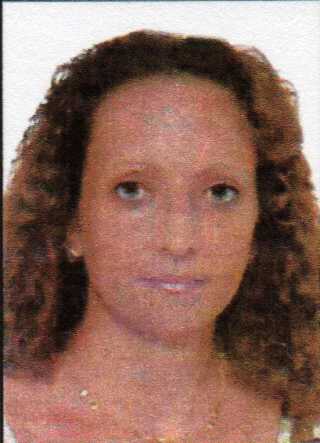 Nombre y apellidos: María Pilar Gómez LópezDNI: 18909730 G        Fecha de nacimiento: 18-04-1959Dirección: Calle San Antonio 140º PTA 9 Teléfono: 663307032  Correo: mariapilar-011@hotmail.comCarnet de conducir: Tipo B.FORMACION ACADEMICAGraduado Escolar.EXPERIENCIA LABORAL:OFICIAL PRIMERA. EN CARNICERIA.17-11-2015  A  10 -5-2020: Empresa de fruta FONTESTAD S.A. Funciones: Encajadora y Tria dora. 24-11-2011  A  31-1-2012: Empresa de fruta FONTESTAD S.A. Funciones: Encajadora y Tria dora. 2-12-2010  A  12- 2 – 2011: Empresa de fruta FONTESTAD S.A. Funciones: Encajadora y Tria dora.10-10-1979 A 10-01-1980: EL SOLIVO S.L: Empresa carnes y embutidos.17-01-1977 A 30-09-1979: EMPRESA JOSE M. NEBOT MONZONIS Funciones Carnicería.01-11-1973 A 31-10-1976: EMPRESA FERMIN GIL TACONS CARNICERIA Funciones: venta de pollos y todo tipo de carnes.1985-1986: Más de un año trabajando en limpiezas de escaleras.1979 A 1980: CARNICERIA: VENTA AL POR MAYOR Y MENOR. En una empresa dedicada a la fabricación de embutidos y matanza propia, nombre comercial embutidos el solivo ubicada en la localidad de la VALL D` UIXO (CASTELLON).DATOS DE INTERESDISPONIBILIDAD COMPLETA.